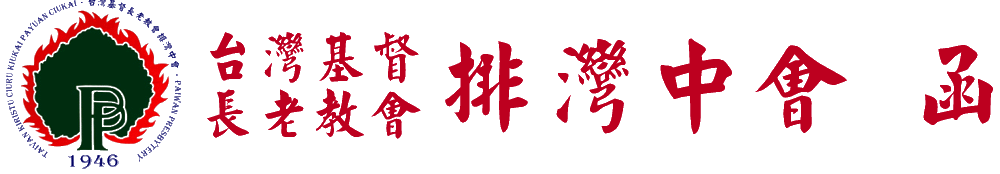 地	址：屏東縣三地門鄉達來村 7 鄰百合路 35 號三樓電	話：(08)761-0036．761-0038(F)電子信箱：ljegean1016.pw@mail.pct.org.tw 連 絡 人：樂 歌 安 牧 師受文者：彰鳳教會、新社教會、山原教會、久原教會、鳳原教會昌源教會、屏原教會、崇蘭教會、潮原教會、枋原教會長原教會、佳平教會、南和教會、巴蘇馬克教會大梅教會、牡林教會、長樂教會、旭海教會速	別：密等及解密條件：普通發文日期：主後二○一八年九月 11 日發文字號：台基長排中(54)中委字第 201800154 號附	件：主	旨：函知辦理小型教會牧養事工報告事宜。說	明：一、 依據本會第五十四屆第八次定期會議第十案決議辦理。二、 自 2018 年起夥伴教會轉型為由中會支付小型教會部份、全額人事費或房租費,為有效關心及評估教會發展概況,本會於每年底辦理辦理「小型教會牧養事工報告」。三、 附上牧會工作報告格式(含 PPT 格式),請牧者填妥後於 2018 年 10 月 31 日前回寄至總幹事信箱(此報告書將登錄於 2019 年第五十五屆第一次議會手冊)四、 工作報告日期:2018 年 11 月 5 日(一)上午 9:00出席:小型教會牧者及代議長老(代議長老若不克出席,可另派其他長老出席)。地點:另行通知。五、耑此函文。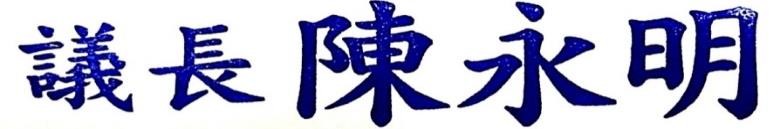 正本：如受文者副本：本會壹、小型教會方案評估表	填表日期：年	月	日填表日期：	年	月	日貳、方案執行報告(以 PPT 格式呈現)一、教會現狀(一)、教會沿革(二)、聚會平均出席概況(2015-2017 至少三年)1.主日崇拜2.祈禱會3.家庭禮拜4.各團契聚會(三)、信徒動態二、教會全面事工之評估(一)各類聚會1.主日崇拜(聚會概況、奉獻概況、服事類別……。)2.祈禱會3.家庭禮拜4.青年聚會5.兒童主日學6.弟兄/婦女團契  (二)長執、同工之互動三、問題與困境之評估(一)教會宣教事工之問題(二)教會宣教事工之困境四、擬定可推行事工或社區方案五、未來展望六、活動/聚會照片(6-12 張)會中會評鑑(優、缺至少各三項)優:1.2.3.缺1.2.3.優:1.2.3.缺1.2.3.優:1.2.3.缺1.2.3.會議長簽名總幹事簽名過去牧會困境與突破／教會未來達成目標〔條例式誠實說明〕過去牧會困境與突破／教會未來達成目標〔條例式誠實說明〕過去牧會困境與突破／教會未來達成目標〔條例式誠實說明〕過去牧會困境與突破／教會未來達成目標〔條例式誠實說明〕過去牧會困境與突破／教會未來達成目標〔條例式誠實說明〕中會總評：簽名：中會總評：簽名：中會總評：簽名：中會總評：簽名：中會總評：簽名：